面向对象程序设计--平时大作业面向对象程序设计实验：开发一个简单物流管理系统要求：每个界面要有增加，修改，删除，查询；开发共6个界面基础信息建立表仓库—库位是父表Dhu_WARE库位表DHU_WARECELL，这个是子表客户DHU_customer货物基础表DHU_GOODS入库计划或寄件登记 DHU_inplane入库货物明细表DHU_ingoods ;这个是子表入库计划（父子表的模样）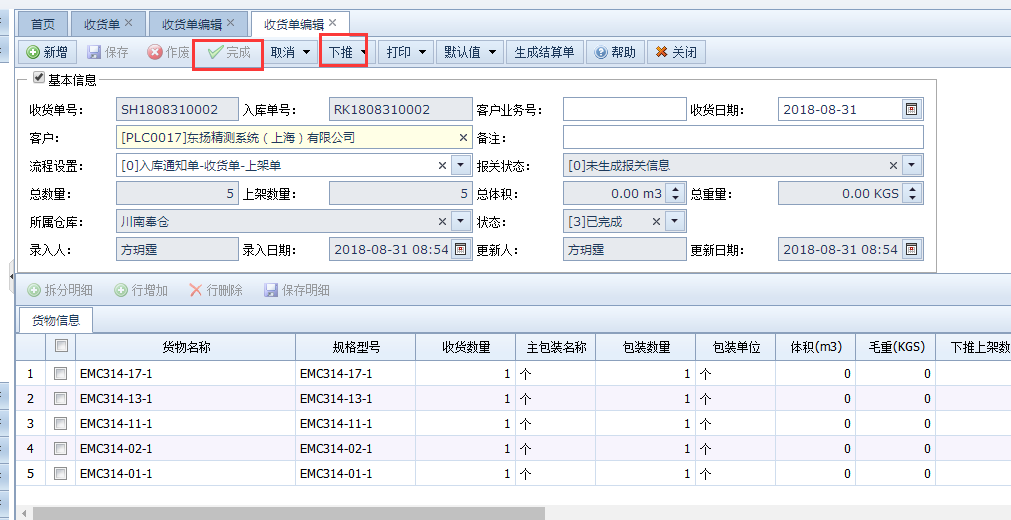 出库计划或寄件登记 DHU_inplane出库货物明细表DHU_ingoods ;这个是子表中途移库操作DHU_MOVE每个界面都有查询读取很多数据提示：选择一个记录，读取其他数据   string sql = "select * from 表  where Id='" +  Id + "' ";                DataTable dt = SqlServerHelp. GetDataTable(sql);                foreach (DataRow dr in dt.Rows)                {  //这里的数据量比较大                   string  aa= dr["title"].ToString();                    Textbox1.Text = dr["id1"].ToString();}备注:实验报告需有你运行界面的截屏和SQL对表的生成语句字段字段类型描述idint自动加1ware_idVarchar(50)编号ware _nameVarchar(50)仓库名字ware _addrtessVarchar(500)仓库地址ware _typeVarchar(50)仓库类型ware _manVarchar(50)仓库主管理人字段字段类型描述idint自动加1cell_idVarchar(50)库位编号cell_nameVarchar(500)库位名字cell_wareVarchar(50)库位的仓库字段字段类型描述idint自动加1cu_idVarchar(50)编号cu_nameVarchar(500)客户名字cu_addrtessVarchar(500)客户地址cu_typeVarchar(50)客户类型CU_TELVarchar(50)电话CU_EMAILVarchar(50)EMAILCU_manVarchar(50)联系人CU_JCVarchar(50)客户简称字段字段类型描述idint自动加1goo_idVarchar(50)货物编号goo_nameVarchar(500)货物名字goo_danVarchar(50)货物单位goo_typeVarchar(50)货物类型食品，危险品，日用品goo_engVarchar(50)货物的英文名字goo_bnameVarchar(500)货物别名goo_cuidVarchar(50)隶属客户编号goo_customerVarchar(500)隶属客户名字goo_XHVarchar(50)货物型号或规格goo_BZLXVarchar(50)包装类型， 箱，包，盒goo_sxVarchar(50)货物属性易碎、易附、字段字段类型描述idint自动加1in_idVarchar(50)入库单号in_khidVarchar(50)客户编号寄件人编号in_khnameVarchar(500)客户名字寄件人名字in_wareVarchar(500)预入仓库In_jdatedatetime预计入库日期In_feeDecimal(9,3)支付费用In_datedatetime订单制作日期寄件日期in_TELVarchar(50)寄件人电话to_nameVarchar(50)收件人名字To_telVarchar(50)收件人电话to_addrtessVarchar(500)收件人地址IN_manVarchar(50)业务员操作名字收货快递员in_personVarchar(50)录入人in_volumeDecimal(9,3)货物总体积in _ weightDecimal(9,3)货物总毛重in _allnumDecimal(9,3)货物总数量In_fpVarchar(50)发票In_bzVarchar(500)备注字段字段类型描述idint自动加1in_idVarchar(50)入库计划编号goo_idVarchar(50)货物编号goo_nameVarchar(500)货物名字goo_XHVarchar(50)货物型号或规格goo_jnumDecimal(9,3)货物计划数量goo_danVarchar(50)货物单位Goo_weightDecimal(9,3)货物毛重Goo_volumeDecimal(9,3)货物体积Goo _djDecimal(9,3)货物单价GOO_BZVarchar(50)货物备注字段字段类型描述idint自动加1Out_idVarchar(50)出库单号Out_khidVarchar(50)客户编号收件人编号Out_khnameVarchar(500)客户名字收件人名字Out_wareVarchar(500)预出仓库Out_datedatetime预计出库日期Out_feeDecimal(9,3)支付费用Out_datedatetime出库订单制作日期寄件日期in_TELVarchar(50)寄件人电话to_nameVarchar(50)收件人名字To_telVarchar(50)收件人电话to_addrtessVarchar(500)收件人地址Out_manVarchar(50)业务员操作名字收货快递员Out_personVarchar(50)录入人Out_volumeDecimal(9,3)货物总体积Out_ weightDecimal(9,3)货物总毛重Out_allnumDecimal(9,3)货物总数量Out_fpVarchar(50)发票Out_bzVarchar(500)备注字段字段类型描述idint自动加1Out_idVarchar(50)出库计划编号goo_idVarchar(50)货物编号goo_nameVarchar(500)货物名字goo_numDecimal(9,3)货物实际数量goo_XHVarchar(50)货物型号或规格goo_jnumDecimal(9,3)货物计划数量goo_danVarchar(50)货物单位Goo_weightDecimal(9,3)货物毛重Goo_volumeDecimal(9,3)货物体积Goo _djDecimal(9,3)货物单价GOO_BZVarchar(50)货物备注字段字段类型描述idint自动加1MV_idVarchar(50)移库编号MV_inVarchar(50)入库单号In_wareVarchar(500)寄件人地址FROM_BUSVarchar(50)送货车辆MV_indatedate中转时间MV_wareVarchar(500)中转仓库MV_ nameVarchar(50)中转操作人名字MV_telVarchar(50)中转操作人电话goo_idVarchar(50)货物编号goo_nameVarchar(500)货物名字goo_numDecimal(9,3)货物实际数量goo_XHVarchar(50)货物型号或规格goo_jnumDecimal(9,3)货物计划数量goo_danVarchar(50)货物单位Goo_weightDecimal(9,3)货物毛重Goo_volumeDecimal(9,3)货物体积Goo _djDecimal(9,3)货物单价GOO_BZVarchar(50)货物备注